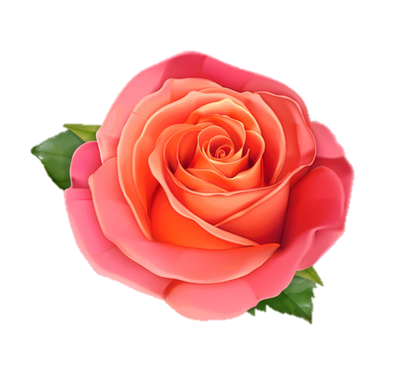 Selamat pagi dan salam sejahtera,Terima kasih pengacara majlis,Yang Berbahagia Tuan Mohd Rashidi Hassan, Pegawai Khas kepada Timbalan Perdana Menteri Malaysia,Yang Dihormati, Encik Azizan Abd Hamid, Yang Dipertua Persatuan Ibu Bapa dan Guru, SMK Taman Seraya,Yang berusaha Puan Wan Norma Binti Wan Pi, Pengetua Sekolah Menengah Kebangsaan Taman Seraya, barisan Kepimpinan Penolong Kanan Sekolah Menengah Kebangsaan Taman Seraya, Guru-guru Kanan Mata Pelajaran, guru-guru serta para graduan SMK Taman Seraya yang dikasihi sekalian. Hadirin yang dihormati,Terlebih dahulu saya ingin merakamkan ucapan terima kasih kepada pihak sekolah yang sudi menjemput saya untuk bersama-sama menyempurnakan majlis yang penuh bermakna ini, iaitu Majlis Graduasi Pelajar Tingkatan 5 SMK Taman Seraya bagi tahun 2018. Terima kasih kepada para guru yang beriltizam menyempurnakan majlis ini sebagai tanda sokongan, galakan dan penghargaan kepada anak-anak didik sekalian. Adalah diharapkan majlis graduasi ini menjadi pembakar semangat kepada para graduan untuk merealisasikan kecemerlangan yang diidam-idamkan selama ini.Saya ingin mengucapkan syabas dan tahniah kepada graduan yang akan menerima sijil dan tidak lupa ucapan penghargaan kepada jawatankuasa pelaksana yang telah bertanggungjawab merancang dan melaksanakan dengan jayanya majlis yang gemilang pada pagi ini. Sebagaimana yang kita semua tahu, Majlis Graduasi ini diadakan bertujuan untuk mengiktiraf pencapaian cemerlang yang telah ditunjukkan oleh murid-murid terpilih di sekolah ini sama ada dalam bidang kurikulum, kokurikulum, kepimpinan, dan sahsiah diri. Saya percaya kejayaan murid-murid pada hari ini bukan sahaja disebabkan oleh hasil pemusatan mereka terhadap pelajaran yang diajar, malah termasuklah kerja keras yang mereka usahakan selama ini dengan dibantu oleh semua warga guru di sekolah serta ibu bapa yang tidak jemu-jemu berusaha ke arah pencapaian maksimum anak-anak di sini. Kejayaan anak-anak ini pada keseluruhannya adalah hasil daripada usaha secara kolektif dan kerja berpasukan. Saya ingin mengambil kesempatan ini mengucapkan terima kasih dan tahniah kepada semua tenaga pengajar yang telah menunjukkan komitmen yang tinggi terhadap tugas dan amanah yang diberikan. Saya juga dimaklumkan bahawa terdapat murid-murid sekolah ini telah bertanding hingga ke peringkat negeri dan kebangsaan dalam aktiviti kokurikulum. Saya yakin dan percaya, keikhlasan dan usaha yang tuan-tuan dan puan-puan berikan kepada anak-anak didik ini, pasti akan mendapat kebaikan dan rahmat daripada Tuhan. Tuan-tuan dan puan-puan yang saya hormati sekalian,Saya percaya bahawa murid-murid yang cemerlang merupakan produk hasilan guru-guru yang cemerlang. Manakala kedua-keduanya itu pula merupakan hasil dari persekitaran sekolah yang turut cemerlang. Saya yakin, sikap terbuka pengurusan sekolah dan sikap profesional guru-guru dapat menggalakkan penyertaan masyarakat untuk bersama-sama memikul tanggungjawab memastikan kejayaan di sekolah ini. Saya berharap semua guru di sekolah ini dapat meneruskan usaha mendidik anak bangsa tanpa jemu dan penuh dedikasi. Akhir sekali, saya merakamkan penghargaan dan ucapan terima kasih yang tidak terhingga kepada semua warga SMK Taman Seraya kerana sudi bekerjasama dengan pihak YPC International College untuk menjayakan majlis yang penuh bermakna ini. Tahniah dan syabas sekali lagi saya ucapkan kepada murid-murid yang telah berjaya mendapat pengiktirafan pada hari ini dan semoga kecemerlangan ini akan dapat diteruskan untuk peperiksaan SPM yang bakal berlangsung tida lama lagi. Sekian, terima kasih.